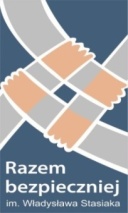 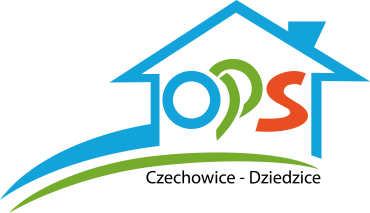 Zapraszamy rodziców z Czechowic-Dziedzic na spotkanie pt.: „Jak zabezpieczyć komputer dziecka przed niebezpieczeństwami w sieci”.dnia 20.12.2016 r.w Domu Dziennego Pobytu przy ul. Mickiewicza 19 (wejście do budynku 
od strony ogrodu) o godz. 16:00-17:30.
Warsztaty dotyczące korzystania z nowych technologii, a także zagrożeń 
w sieci oraz podpowiedzi jak zadbać o  bezpieczeństwo i prywatność swojego dziecka w cyfrowym świecie.Podczas spotkania zapewniamy poczęstunek.Udział w spotkaniu jest BEZPŁATNY !Spotkanie organizowane jest w ramach projektu „W Czechowicach-Dziedzicach bezpieczniej” finansowanego 
z „Programu ograniczania przestępczości i aspołecznych zachowań Razem Bezpieczniej im. Władysława Stasiaka na lata 2016 i 2017”